от 04.06.2019  № 626О внесении изменения в постановление администрации Волгограда от 28 марта 2019 г. № 341 «О внесении изменений в постановление администрации Волгограда от 17 июля 2015 г. № 997 «Об утверждении Порядка определения объема финансового обеспечения выполнения муниципального задания муниципальными учреждениями Волгограда» В соответствии со статьями 69.2, 78.1 Бюджетного кодекса Российской Федерации, руководствуясь статьями 7, 39 Устава города-героя Волгограда, 
администрация ВолгоградаПОСТАНОВЛЯЕТ:1. Внести в постановление администрации Волгограда от 28 марта 2019 г. № 341 «О внесении изменений в постановление администрации Волгограда 
от 17 июля 2015 г. № 997 «Об утверждении Порядка определения объема финансового обеспечения выполнения муниципального задания муниципальными учреждениями Волгограда» изменение, дополнив пункт 4 абзацем следующего содержания:«В случае принятия отраслевым (функциональным) и территориальным структурным подразделением администрации Волгограда, осуществляющим функции и полномочия учредителя в отношении подведомственных муниципальных учреждений Волгограда, решения об использовании нормативных 
затрат на выполнение работ при определении объема финансового обеспечения муниципального задания до изменения порядка утверждения нормативных 
затрат на выполнение работ в соответствии с настоящим постановлением значения нормативных затрат на выполнение работ утверждаются постановлением 
администрации Волгограда.».2. Настоящее постановление вступает в силу со дня его официального опубликования и распространяет свое действие на правоотношения, возникшие с 01 августа 2018 г.Глава Волгограда                                                                                     В.В.Лихачев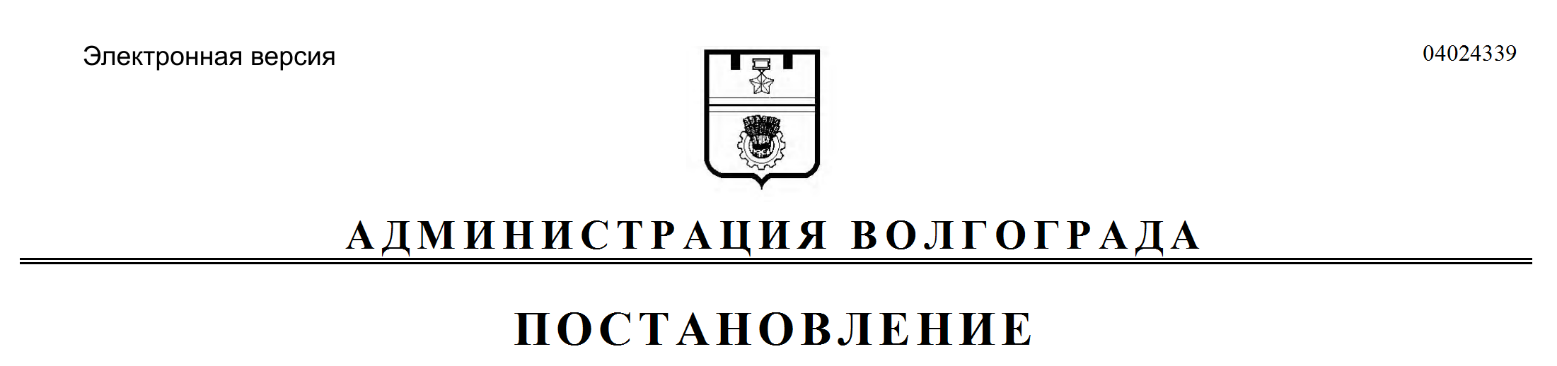 